   GK.032.4.5.2023                                    	                   Pruszcz Gdański, dnia 06 kwietnia 2023 r. ZAPYTANIE OFERTOWEna wykonanie prac konserwacyjnych polegających na udrożnieniu oraz odmuleniu rowu na Potoku Rotmanka, zlokalizowanego na terenie działek: 28/22, obręb 5, 1/59, obręb 1, 1/56, obręb 1, m. Pruszcz Gdański.Rozdział I. NAZWA (FIRMA) ORAZ ADRES ZAMAWIAJĄCEGOZamawiającym jest Gmina Miejska Pruszcz Gdański, reprezentowana przez Burmistrza Pruszcza Gdańskiego, ul. Grunwaldzka 20, 83-000 Pruszcz Gdański, NIP 593-02-06-827, REGON 191674919.Adres strony internetowej na której udostępnione jest postępowanie: https://platformazakupowa.pl/pn/um_pruszczgdanski; wszelkie zmiany i wyjaśnienia do treści zapytania ofertowego oraz inne dokumenty dotyczące zamówienia i bezpośrednio związane 
z postępowaniem o udzielenie zamówienia, Zamawiający będzie udostępniał na powyższej stronie. Adres poczty elektronicznej do kontaktu w sprawie zamówienia:szydlik@pruszcz-gdanski.pl Godziny pracy Urzędu:  poniedziałek 9.00 – 17.00, zaś wtorek, środa, czwartek i piątek 7.30 – 15.30. Osoba prowadząca postępowanie: Sylwia Szydlik, tel. (58) 775 99 12.Rozdział II. TRYB UDZIELENIA ZAMÓWIENIAPostępowanie prowadzone jest na podstawie art. 2 ust. 1 pkt 1 ustawy z dnia 11 września   2019 r. Prawo zamówień publicznych, Dz. U. z 2022r., poz.  1710 (Pzp). Wartość szacunkowa przedmiotu zamówienia znajduje się poniżej kwoty 130.000 zł netto. W sprawach nieuregulowanych niniejszym zapytaniem ofertowym mają zastosowanie obowiązujące przepisy prawa, w szczególności ustawy Kodeks cywilny. Termin związania ofertą: 30 dni od upływu terminu składania ofert, przy czym pierwszym dniem związania ofertą jest dzień składania ofert. Rozdział III. TERMIN WYKONANIA ZAMÓWIENIAWykonawca zobowiązuje się zrealizować przedmiot umowy w terminie 30 dni roboczych od dnia zawarcia umowy.Rozdział IV. OPIS PRZEDMIOTU ZAMÓWIENIAGmina Miejska Pruszcz Gdański ogłasza postępowanie na wykonanie prac konserwacyjnych polegających na udrożnieniu oraz odmuleniu rowu na Potoku Rotmanka, zlokalizowanego na terenie działek: 28/22, obręb 5, 1/59, obręb 1, 1/56, obręb 1, m. Pruszcz Gdański.Przedmiotem zamówienia jest wykonanie prac konserwacyjnych polegających na udrożnieniu oraz odmuleniu rowu na Potoku Rotmanka, zlokalizowanego na terenie działek: 28/22, obręb 5, 1/59, obręb 1, 1/56, obręb 1, m. Pruszcz Gdański.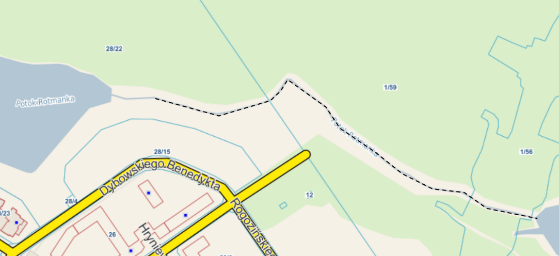 Mapa nr 1. Zakres prac na rowie Potoku Rotmanka.Parametry rowu na Potoku Rotmanka:spadek dna rowu: ok.1,7 ‰,szerokość dna: ok. 1m, szerokość skarp 1-10 m.Przedmiot Zamówienia obejmuje:mechaniczne oraz ręczne odmulenie dna rowu wskazanego w § 1 ust. 2 umowy, poprzez usunięcie z jego dna namułu o gr. 20 cm, usunięcie porostów, trzciny, karpin, krzaków oraz porastającej roślinności z dna oraz po obu stronach skarp rowu wskazanego w § 1 ust. 2 umowy, w celu zachowania swobodnego przepływu wód,okoszenie pasa o szerokości 2 metrów od górnej krawędzi skarpy rowu wskazanego w § 1 ust. 2 umowy z porostów, trzciny oraz porastającej roślinności,wyprofilowanie dna i nadanie odpowiedniego spadku podłużnego rowu wskazanego w § 1 ust. 2 umowy,oczyszczenie z namułu i udrożnienie przepustu rurowego zlokalizowanego na trasie rowu wskazanego w § 1 ust. 2 umowy,oczyszczanie rowu, przepustu i pasa o szerokości 2 m od górnej krawędzi skarpy rowu 
z odpadów (śmieci, opon, itp.).Zagospodarowanie odpadów:osady, porosty trzciny, roślinność wodną i karpin które zostały wydobyte z dna i skarp rowu Potoku Rotmanka należy pozostawić na brzegu skarp rowu do momentu odsączenia z nich nadmiaru wody. W dalszej kolejności urobek należy, zagospodarować we własnym zakresie, zgodnie z obowiązującymi przepisami prawa.odpady komunalne – śmieci i opony należy zebrać w worki na odpady w miejscu wskazanym przez Zamawiającego. Zamawiający zagospodaruje odpady komunalne we własnym zakresie. Rozpoczęcie i zakończenie prac na obiektach Zamawiającego:Wykonawca zobowiązany jest do zgłoszenia rozpoczęcia i zakończenia prac realizowanych 
w ramach Przedmiotu Zamówienia na obiekcie. zgłoszeń należy dokonywać:elektronicznie: szydlik@pruszcz-gdanski.pl, lub telefonicznie: (0-58) 775 99 12. Szczegółowy zakres zamówienia określa:Umowa (załącznik nr 1).Zamawiający nie dopuszcza składania ofert częściowych ani wariantowych. Rozdział V. OPIS KRYTERIÓW, KTÓRYMI ZAMAWIAJĄCY BĘDZIE SIĘ KIEROWAŁ PRZY WYBORZE OFERTY, WRAZ Z PODANIEM WAG TYCH KRYTERIÓW I SPOSOBU OCENY OFERTPrzy wyborze oferty Zamawiający kierował się będzie następującym kryterium i jego wagą:kryterium 1:	cena - waga 100 %Zamawiający udzieli zamówienie Wykonawcy, którego oferta będzie przedstawiała najniższą cenę. W toku oceny złożonych ofert Zamawiający może żądać udzielenia przez Wykonawców wyjaśnień dotyczących treści złożonych przez nich ofert.Rozdział VI. KOMUNIKACJA MIĘDZY ZAMAWIAJĄCYM A WYKONAWCAMIW postępowaniu o udzielenie zamówienia komunikacja między Zamawiającym, a Wykonawcami odbywa się przy użyciu: platformazakupowa.pl , przy czym ofertę wraz z załącznikami należy złożyć za pośrednictwem „Formularza składania oferty” dostępnego na platformazakupowa.pl 
w miejscu publikacji zaproszenia do składania oferty, natomiast dokumenty, oświadczenia, wnioski, zawiadomienia oraz przekazywanie informacji odbywa się za pomocą formularza „Wyślij wiadomość”.W sytuacjach awaryjnych, np. w przypadku awarii platformy platformazakupowa.pl Zamawiający i Wykonawcy mogą komunikować się za pomocą poczty elektronicznej Zamawiającego pod adresem: szydlik@pruszcz-gdanski.plOsobą uprawnioną ze strony Zamawiającego do kontaktowania się  z Wykonawcami jest: p. Sylwia Szydlik, inspektor w Referacie Gospodarki Komunalnej. Wykonawcy mogą się kontaktować z ww. osobą w dniach: poniedziałek w godz. 9.00 do 17.00, od wtorku do piątku w godz. 7.30 do 15.30 tel. (58) 775 99 12. Rozdział VII. TERMIN I SPOSÓB ZŁOŻENIA OFERTY Termin składania ofert: 21 kwietnia 2023 r. godz. 13.00Za datę przekazania oferty przyjmuje się datę jej przekazania w systemie poprzez kliknięcie przycisku Złóż ofertę i wyświetlaniu komunikatu, że oferta została złożona.Miejsce składania ofert: ofertę wraz z załącznikami należy złożyć za pośrednictwem Formularza składania oferty dostępnego na stronie platformazakupowa.pl sekcji „postępowania” dostępnego na stronie:https://platformazakupowa.pl/pn/um_pruszczgdanski/proceedings Rozdział VIII. WZÓR UMOWY. ZMIANY UMOWYMiejsce i termin zawarcia umowy wyznacza Zamawiający. O wyznaczonym przez Zamawiającego miejscu i terminie zawarcia umowy Wykonawca, którego oferta została wybrana, zostanie poinformowany odrębnym zawiadomieniem.Umowa zostanie zawarta na warunkach określonych wzorem umowy, który stanowi załącznik do niniejszego zaproszenia do skłania ofert. Zamawiający przewiduje zmiany postanowień zawartej Umowy w stosunku do treści oferty, na podstawie której dokonano wyboru Wykonawcy. zmiana w obowiązujących przepisach prawa miejscowego lub powszechnie obowiązującego lub uchwał Rady Miasta Pruszcz Gdański, mająca wpływ na realizację przedmiotu Umowy,zmiana zakresu obowiązków w powierzanych zadaniach w stosunku do ich wielkości określonej w niniejszej umowie,ustawowa zmiana stawki VAT,zaistnienie siły wyższej, uniemożliwiającej wykonanie usług zgodnie z Umową,w przypadku zaistnienia omyłki pisarskiej lub rachunkowej.W razie wątpliwości, przyjmuje się, że nie stanowią zmiany Umowy następujące zmiany:danych związanych z obsługą administracyjno-organizacyjną Umowy,danych teleadresowych, danych rejestrowych,będące następstwem sukcesji uniwersalnej po jednej ze stron Umowy.Rozdział IX. POZOSTAŁE INFORMACJE:Zamawiający zastrzega sobie prawo unieważnienia postępowania na każdym jego etapiebez podania przyczyny.Rozdział X. KLAUZULA INFORMACYJNA RODOZgodnie z art. 13 ust. 1 i ust. 2 Rozporządzenia Parlamentu Europejskiego i Rady (UE) 2016/679 z dnia 27 kwietnia 2016 r. w sprawie ochrony osób fizycznych w związku z przetwarzaniem danych osobowych i w sprawie swobodnego przepływu takich danych oraz uchylenia dyrektywy 95/46/WE (ogólne rozporządzenie o ochronie danych)(dalej: RODO) informuję, iż:Administratorem Pani/Pana danych osobowych jest Burmistrz Pruszcza Gdańskiego 
z siedzibą w Pruszczu Gdańskim, przy ul. Grunwaldzkiej 20, który reprezentuje Gminę Miejską Pruszcz Gdański i jest kierownikiem Urzędu Miasta Pruszcz Gdański.Administrator wyznaczył Inspektora Ochrony Danych, z którym może się Pani/Pan skontaktować pod adresem e-mail: iod@pruszcz-gdanski.plPani/Pana dane osobowe przetwarzane będą w celu realizacji zadań i obowiązków prawnych nałożonych na Administratora ustawą z dnia 29 stycznia 2004 r. Prawo zamówień publicznych (dalej: ustawa Pzp), tj. w celu udzielenia zamówienia publicznego, zawarcia i wykonania umowy pn.: „Wykonanie prac konserwacyjnych polegających na udrożnieniu oraz odmuleniu rowu na Potoku Rotmanka, zlokalizowanego na terenie działek: 28/22, obręb 5, 1/59, obręb 1, 1/56, obręb 1, m. Pruszcz Gdański” – na podstawie art. 6 ust. 1 lit. c RODO. W zakresie, w jakim obowiązek podania przez Panią/Pana danych nie wynika z ustawy Pzp, pozostałe dane mogą być przetwarzane na podstawie Pani/Pana zgody, tj. art. 6 ust. 1 lit. a RODO. Dotyczy to w szczególności danych ułatwiających kontakt z Panią/Panem, takich jak adres e-mail lub numer telefonu.Administrator nie planuje dalej przetwarzać danych osobowych w celu innym niż cel, 
w którym dane osobowe zostały zebrane, jednak w razie powzięcia takich planów przed takim dalszym przetwarzaniem informuje Panią/Pana, o tym innym celu oraz udzieli wszelkich innych stosownych informacji, w szczególności o okresie przechowywania danych oraz przysługujących Pani/Panu prawach.Odbiorcą Pani/Pana danych osobowych mogą być w szczególności: Poczta Polska S.A., Open Nexus Sp. z o.o., bank obsługujący jednostkę, podmioty świadczące dla Administratora usługi: kurierskie, prawne oraz inne organy publiczne i jednostki organizacyjne Gminy Miejskiej Pruszcz Gdański, Prezes Urzędu Zamówień Publicznych, Krajowa Izba Odwoławcza, a w przypadku umów współfinansowanych podmioty współfinansujące, kontrolujące i zarządzające lub inne podmioty zaangażowane w realizację programu, z którego pochodzi dofinansowanie, podmiot zewnętrzny nie uczestniczący w postępowaniu oraz inne organy publiczne, sądy i inni odbiorcy legitymujący się interesem prawnym w pozyskaniu danych osobowych.Pani/Pana dane osobowe nie będą przekazywane do państwa trzeciego/organizacji międzynarodowej.Pani/Pana dane osobowe będą przechowywane przez okres 4 lat od dnia zakończenia postępowania o udzielenie zamówienia, a jeżeli czas trwania umowy przekracza 4 lata, okres przechowywania obejmuje cały czas trwania umowy, oraz nie krócej niż przez okres przewidziany w instrukcji kancelaryjnej, stanowiącej załącznik nr 1 do rozporządzenia Prezesa Rady Ministrów z dnia 18 stycznia 2011 w sprawie instrukcji kancelaryjnej, jednolitych rzeczowych wykazów akt, instrukcji w sprawie organizacji i zakresu działania archiwów zakładowych oraz umów o dofinansowanie.Posiada Pani/Pan prawo dostępu do treści swoich danych oraz prawo ich sprostowania, usunięcia, ograniczenia przetwarzania, prawo do przenoszenia danych, prawo wniesienia sprzeciwu, prawo do cofnięcia zgody w dowolnym momencie bez wpływu na zgodność z prawem przetwarzania (jeżeli przetwarzanie odbywa się na podstawie zgody), którego dokonano na podstawie zgody przed jej cofnięciem.W przypadku gdy wykonanie obowiązków, o których mowa w art. 15 ust. 1–3 rozporządzenia 2016/679, wymagałoby niewspółmiernie dużego wysiłku, Zamawiający może żądać od Pani/Pana, wskazania dodatkowych informacji mających na celu sprecyzowanie żądania, w szczególności podania nazwy lub daty postępowania o udzielenie zamówienia publicznego lub konkursu.Wystąpienie z żądaniem ograniczenia przetwarzania danych, nie ogranicza przetwarzania danych osobowych do czasu zakończenia postępowania o udzielenie zamówienia publicznego.W przypadku gdy uzna Pan/Pani, iż przetwarzanie danych osobowych Pani/Pana dotyczących narusza przepisy ogólnego rozporządzenia o ochronie danych osobowych z dnia 27 kwietnia 2016 r., ma Pani/Pan prawo do wniesienia skargi do Prezesa Urzędu Ochrony Danych Osobowych 
z siedzibą przy ul. Stawki 2, 00-193 Warszawa.Podanie przez Pana/Panią danych osobowych jest warunkiem wynikającym przepisów prawa, 
i warunkiem niezbędnym do realizacji przyszłej umowy. Jest Pani/Pan zobowiązany do ich podania a konsekwencją niepodania danych osobowych będzie brak możliwości realizacji zadania nałożonego przepisami na Administratora. Nie dotyczy to podania danych w celu zawarcia i wykonania umowy. W tym wypadku niepodanie danych uniemożliwi jej zawarcie 
i wykonanie. W zakresie danych dodatkowych, takich jak email, telefon – ich podanie jest z reguły dobrowolne.Mając na względzie powyższe, Zamawiający wymaga złożenia przez Wykonawcę następujących oświadczeń:14.1. oświadczenia o wypełnieniu obowiązku informacyjnego przewidzianego w art. 13 lub art. 14 Rozporządzenia Parlamentu Europejskiego i Rady (UE) 2016/679 z dnia 27 kwietnia 2016 r. w sprawie ochrony osób fizycznych w związku z przetwarzaniem danych osobowych i w sprawie swobodnego przepływu takich danych oraz uchylenia dyrektywy 95/46/WE (ogólne rozporządzenie o ochronie danych) (Dz. Urz. UE L 119 z 04.05.2016, str. 1) wobec osób fizycznych, od których dane osobowe bezpośrednio lub pośrednio pozyskał w celu ubiegania się 
o udzielenie zamówienia publicznego w niniejszym postępowaniu - według załącznika nr 1 do zapytania ofertowego;14.2. oświadczenia o wyrażeniu zgody na podstawie art. 6 ust. 1 lit a Rozporządzenie Parlamentu Europejskiego i Rady (UE) 2016/679 z dnia 27 kwietnia 2016 r. w sprawie ochrony osób fizycznych w związku z przetwarzaniem danych osobowych i w sprawie swobodnego przepływu takich danych oraz uchylenia dyrektywy 95/46/WE (ogólne rozporządzenie o ochronie danych) (Dz. Urz. UE L 119 z 04.05.2016, str. 1) na przetwarzanie danych osobowych w celu określonym pkt. 3 klauzuli informacyjnej - zamieszczonej w Rozdziale IX zapytania ofertowego – według załącznika nr 1 do zapytania ofertowego.ZAŁĄCZNIK NR 1 do zaproszenia do składnia ofert na wykonanie prac konserwacyjnych polegających na udrożnieniu oraz odmuleniu rowu na Potoku Rotmanka, zlokalizowanego na terenie działek: 28/22, obręb 5, 1/59, obręb 1, 1/56, obręb 1, m. Pruszcz Gdański.pieczątka firmowa Wykonawcy/Pełnomocnika* .................................., dnia ...................Oferta na wykonanie prac konserwacyjnych polegających na udrożnieniu oraz odmuleniu rowu na Potoku Rotmanka, zlokalizowanego na terenie działek: 28/22, obręb 5, 1/59, obręb 1, 1/56, obręb 1, m. Pruszcz Gdański.FORMULARZ OFERTYZamawiający:Gmina Miejska Pruszcz Gdański83-000 Pruszcz Gdański, ul. Grunwaldzka 20Wykonawca:Niniejsza oferta jest złożona przez Wykonawcę/Wykonawców wspólnie ubiegających się 
o udzielenie zamówienia:nazwa Wykonawcy: ..……………………………………………………………………………………………………………….…………………………………………………………………………………………………………………………………………………………………………………………………………………………………………………………………………………………....adres Wykonawcy:   …………………………………………………………………………………………………………….. nr telefonu:                …………………………………………………………………………………………………nr faksu:                     ………….………………………………………………………………………………………adres e-mail:             ……………………………………………………………………………………………Odpowiadając na ogłoszenie o zamówieniu o wartości zamówienia poniżej 130.000 zł  na wykonanie prac konserwacyjnych polegających na udrożnieniu oraz odmuleniu rowu na Potoku Rotmanka, zlokalizowanego na terenie działek: 28/22, obręb 5, 1/59, obręb 1, 1/56, obręb 1, m. Pruszcz Gdański, składam Ofertę wykonania zamówienia:1. Cena (wraz z należnym podatkiem VAT, stawka ___ %):________________ złotych, słownie: _________________________________ złotych.2. Termin wykonania zamówienia: 30 dni roboczych od dnia zawarcia umowy.Termin płatności: 14 dni; warunki płatności jak we wzorze umowy. Informuję, że wybór złożonej przeze mnie oferty będzie prowadzić do powstania 
u Zamawiającego obowiązku podatkowego, zgodnie z przepisami o podatku od towarów 
i usług. Wskazuję nazwę (rodzaj) towaru lub usługi, których dostawa lub świadczenie będzie prowadzić do powstania u Zamawiającego obowiązku podatkowego, oraz wskazuję ich wartość bez kwoty tego podatku:Oświadczam nadto, że:Uzyskałem od Zamawiającego wszelkie informacje, które są konieczne i wystarczające 
do złożenia oferty oraz prawidłowego wykonania zamówienia. Oświadczam, że zapoznałem się z zaproszeniem do składania ofert dla niniejszego zamówienia i sprawdziłem podstawę obliczenia ceny. Do dokumentów tych nie wnoszę zastrzeżeń. W szczególności oświadczam, że dokumenty te nie są wadliwe oraz są kompletne, wzajemnie niesprzeczne i uzupełniające się, a także zdatne do celu, któremu mają służyć.Wykonam całość niniejszego Zamówienia zgodnie z treścią zaproszenia do składania ofert wraz z jej wyjaśnieniami oraz zmianami.Upewniłem się, co do prawidłowości i kompletności mojej oferty. Jestem związany niniejszą ofertą w okresie wskazanym w zaproszeniu, tj. 30 dni od dnia upływu terminu składania ofert, a w przypadku wyboru mojej oferty zobowiązuję się
do zawarcia Umowy, w wyznaczonym przez Zamawiającego miejscu oraz terminie.W całości i bez zastrzeżeń akceptuję wzór Umowy w sprawie zamówienia.Jestem mikro/małym/średnim przedsiębiorstwem/przedsiębiorcą: TAK/NIE2).Zamówienie wykonam: bez udziału podwykonawców2)części zamówienia, których wykonanie zamierzam powierzyć podwykonawcom2),3):__________________________________________________________________________________________________________________________________nazwy (firmy) podwykonawców2),3):____________________________________________________________________________________________________________________________________________________2) UWAGA2: niepotrzebne skreślić3) UWAGA3: podać, o ile dotyczyZastrzegam, że następujące informacje stanowią tajemnicę przedsiębiorstwa 
w rozumieniu przepisów ustawy o zwalczaniu nieuczciwej konkurencji i jako takie 
nie mogą być ujawniane (udostępniane)4):________________________________________________________________________________________________________________________________________________________________________________________________________________________4) UWAGA4: proszę uzasadnić zastrzeżenieOświadczam, że:wypełniłem obowiązki informacyjne przewidziane w art. 13 lub art. 14 RODO*) wobec osób fizycznych, od których dane osobowe bezpośrednio lub pośrednio pozyskałem w celu ubiegania się o udzielenie zamówienia publicznego w niniejszym postępowaniu5)*) rozporządzenie Parlamentu Europejskiego i Rady (UE) 2016/679 z dnia 27 kwietnia 2016 r. w sprawie ochrony osób fizycznych w związku z przetwarzaniem danych osobowych i w sprawie swobodnego przepływu takich danych oraz uchylenia dyrektywy 95/46/WE (ogólne rozporządzenie o ochronie danych) (Dz. Urz. UE L 119 z 04.05.2016, str. 1). 5) UWAGA: niepotrzebne skreślićOświadczam, że:wyrażam zgodę na podstawie art. 6 ust. 1 lit. a RODO na przetwarzanie moich danych osobowych w celu określonym w zaproszeniu do składania ofert. Ponadto:W przypadku wyboru mojej oferty zobowiązuję się wykonać wszelkie zobowiązania określone w zaproszeniu, które muszą zostać spełnione przed zawarciem Umowy. Nie uczestniczę w jakiejkolwiek innej ofercie, dotyczącej niniejszego zamówienia.Ofertę wraz z załącznikami składam na ____ kolejno ponumerowanych kartkach.Udzielam Zamawiającemu nieodwołalne pełnomocnictwo do przeprowadzenia wszelkich badań mających na celu sprawdzenie informacji wynikających ze złożonych wraz z ofertą zaświadczeń, dokumentów i przedłożonych informacji oraz do wyjaśnienia każdych aspektów mojej oferty wraz z wszelkimi załącznikami.lp.nazwa (rodzaj) towaru lub usługi, których dostawa lub świadczenie będzie prowadzić do powstania u Zamawiającego obowiązku podatkowegowartość bez kwoty podatkuMiejscowość i dataMiejscowość i dataNazwa i adresWykonawcy/PełnomocnikaNazwa i adresWykonawcy/PełnomocnikaOsoby upoważnione do podpisania niniejszej Oferty w imieniu Wykonawcy/PełnomocnikaOsoby upoważnione do podpisania niniejszej Oferty w imieniu Wykonawcy/PełnomocnikaOsoby upoważnione do podpisania niniejszej Oferty w imieniu Wykonawcy/PełnomocnikaOsoby upoważnione do podpisania niniejszej Oferty w imieniu Wykonawcy/PełnomocnikaNazwisko i imięNazwisko i imięPodpis osoby1. 2. 3.